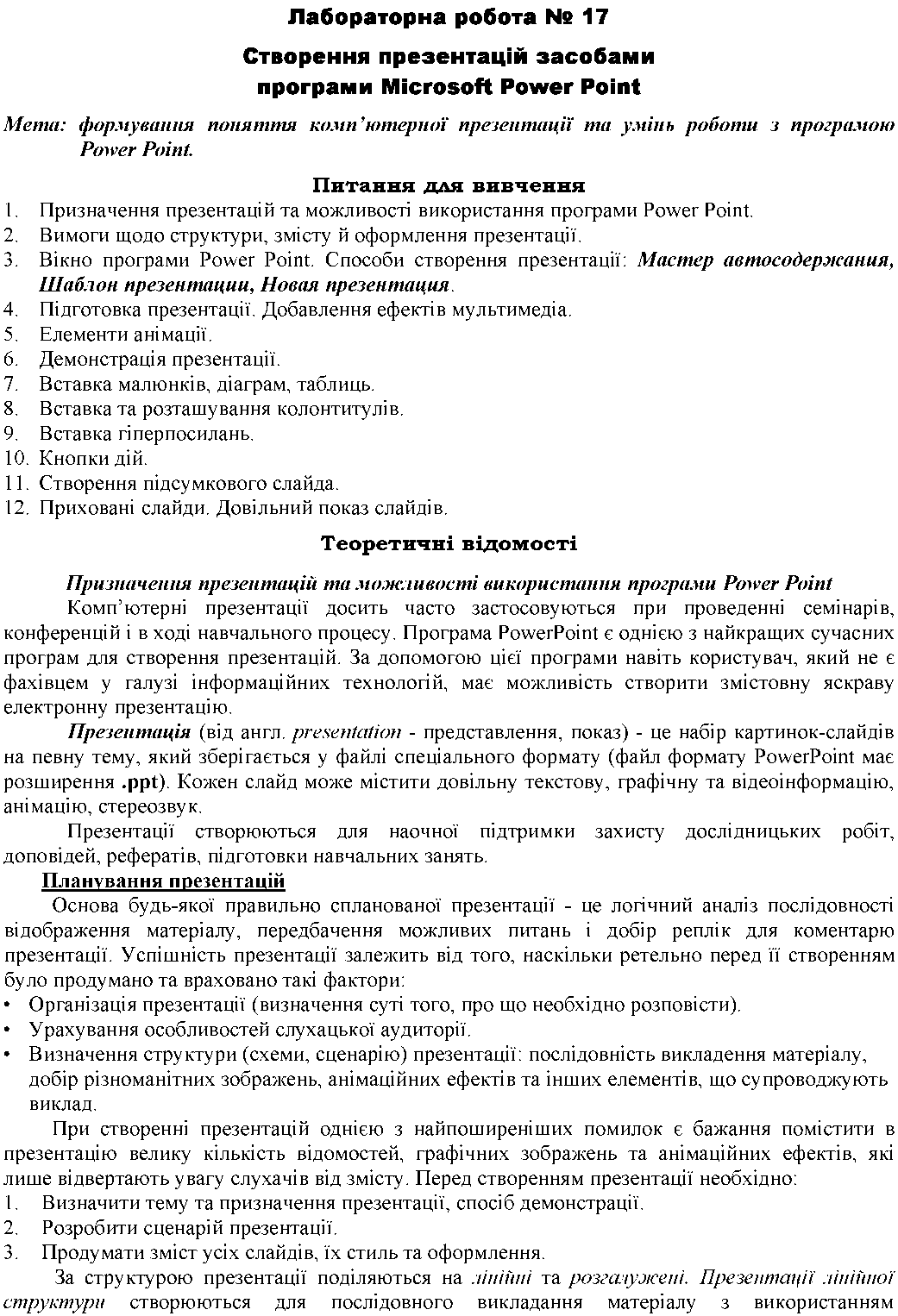 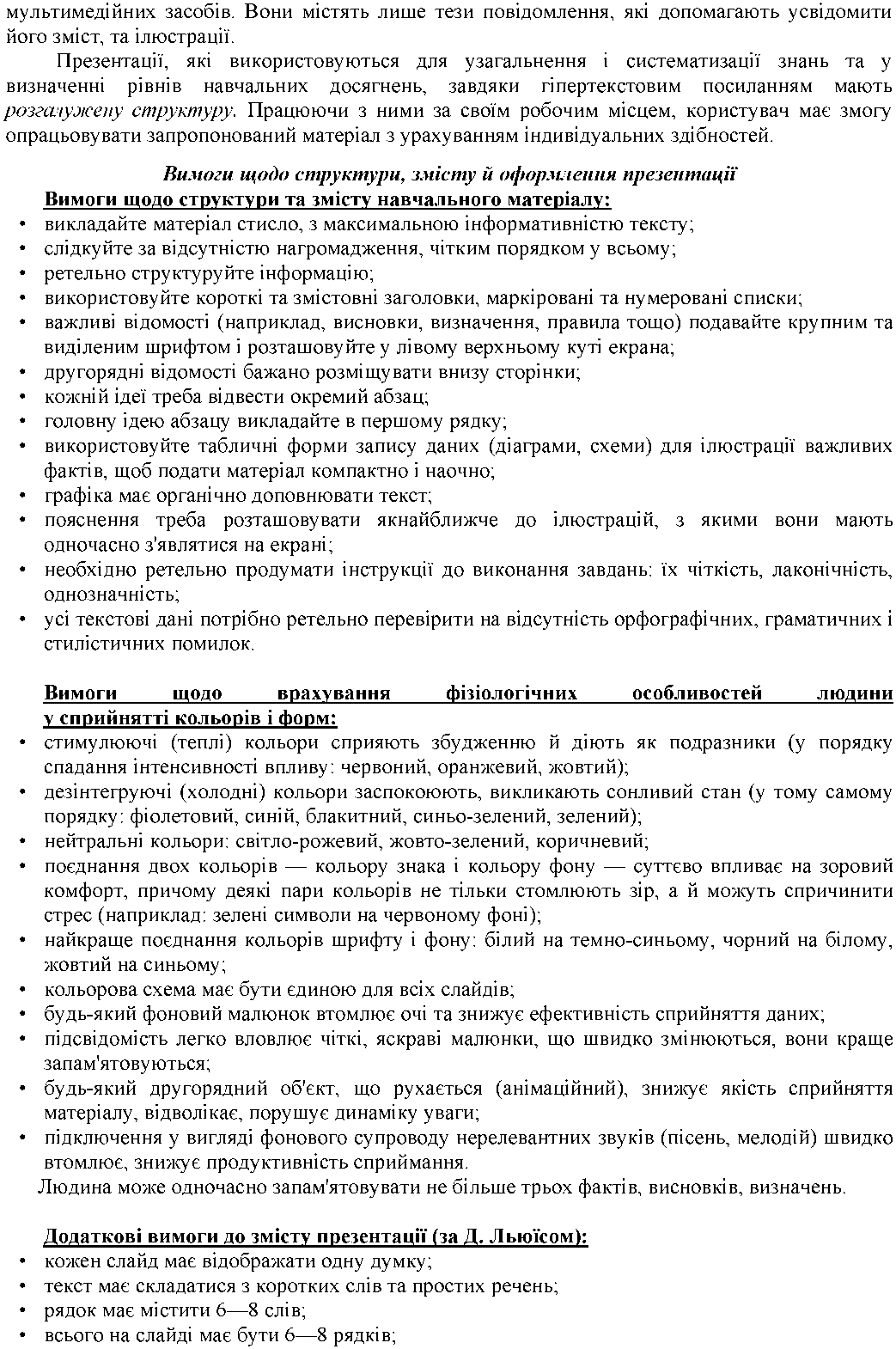 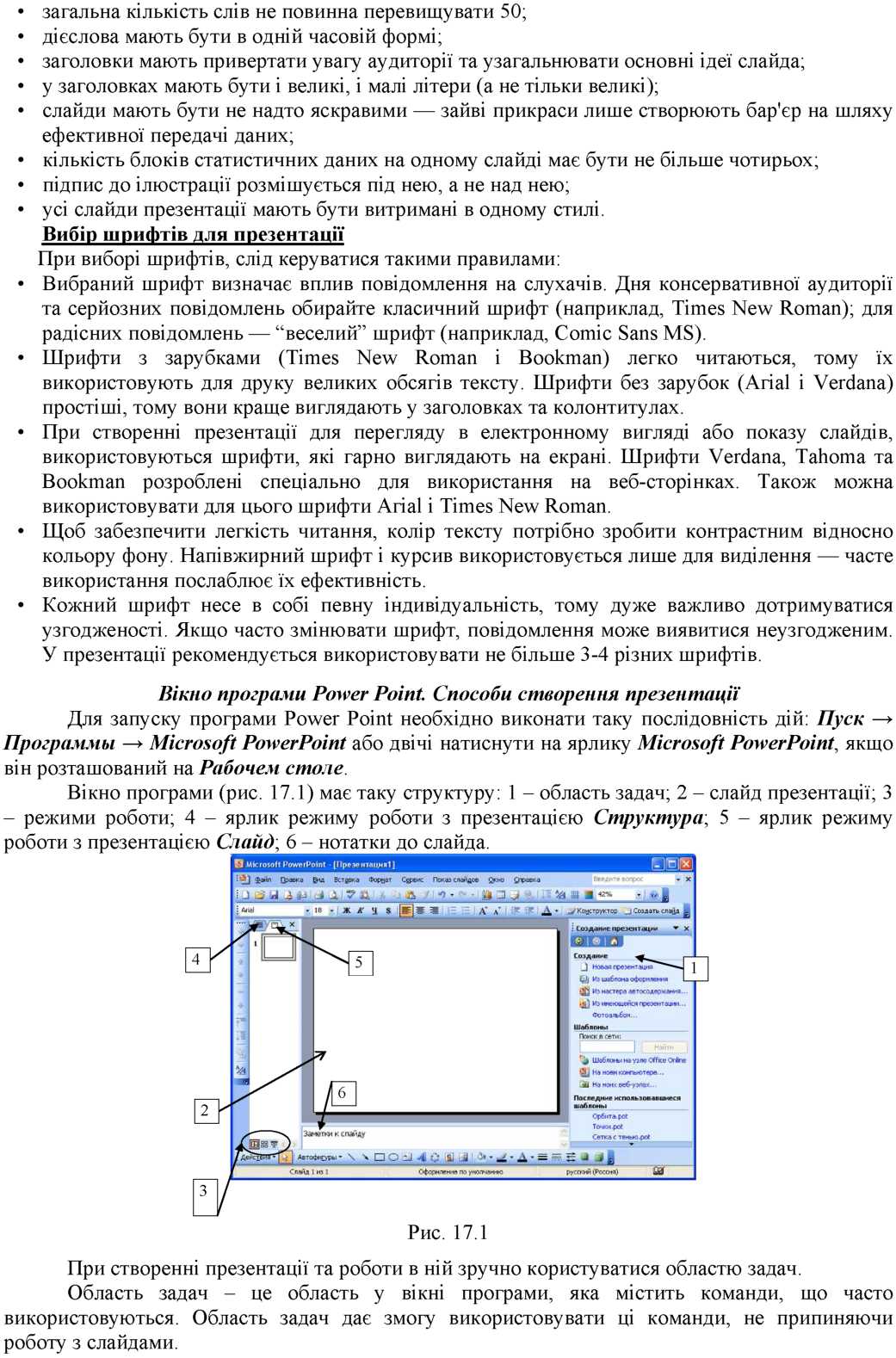 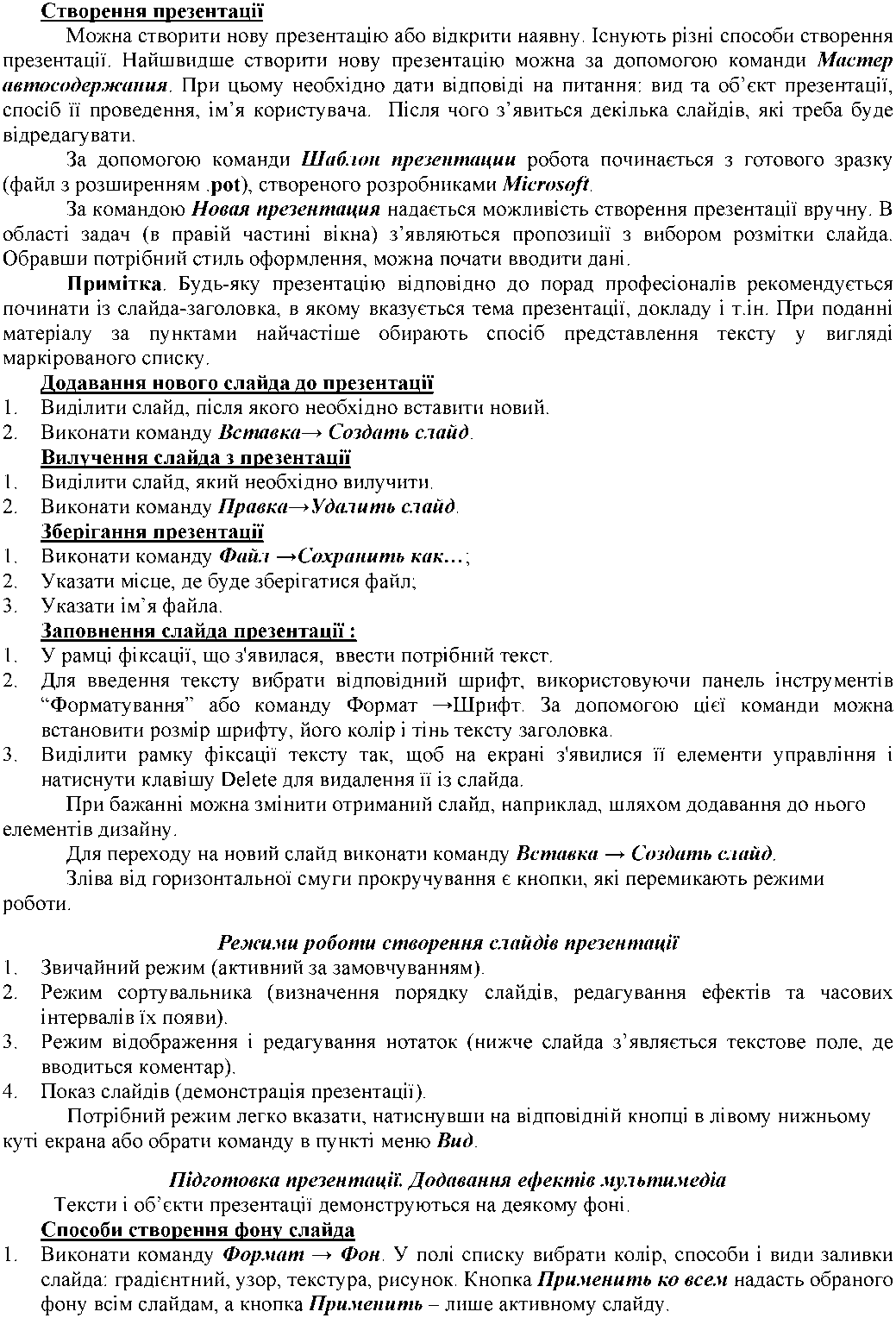 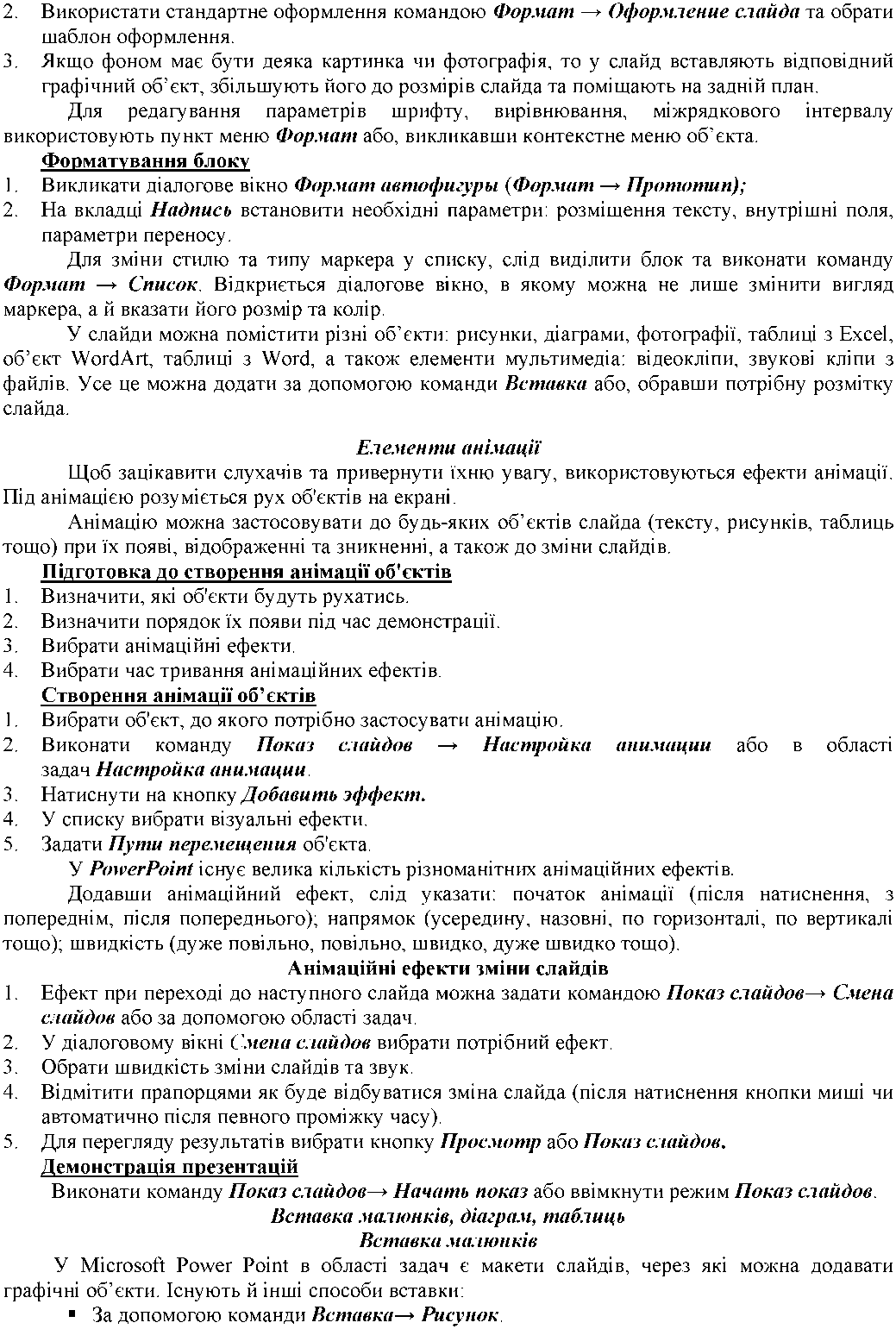 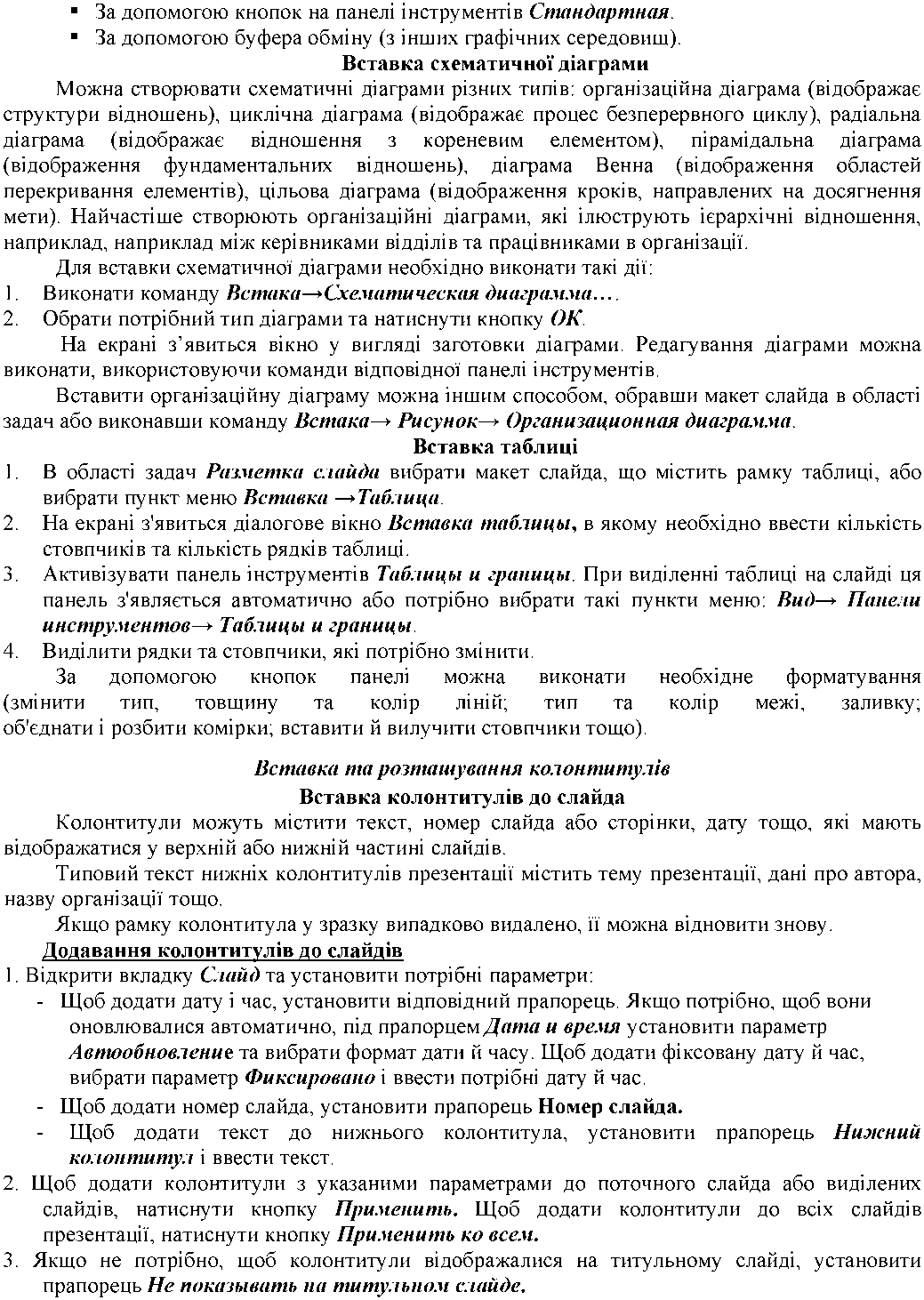 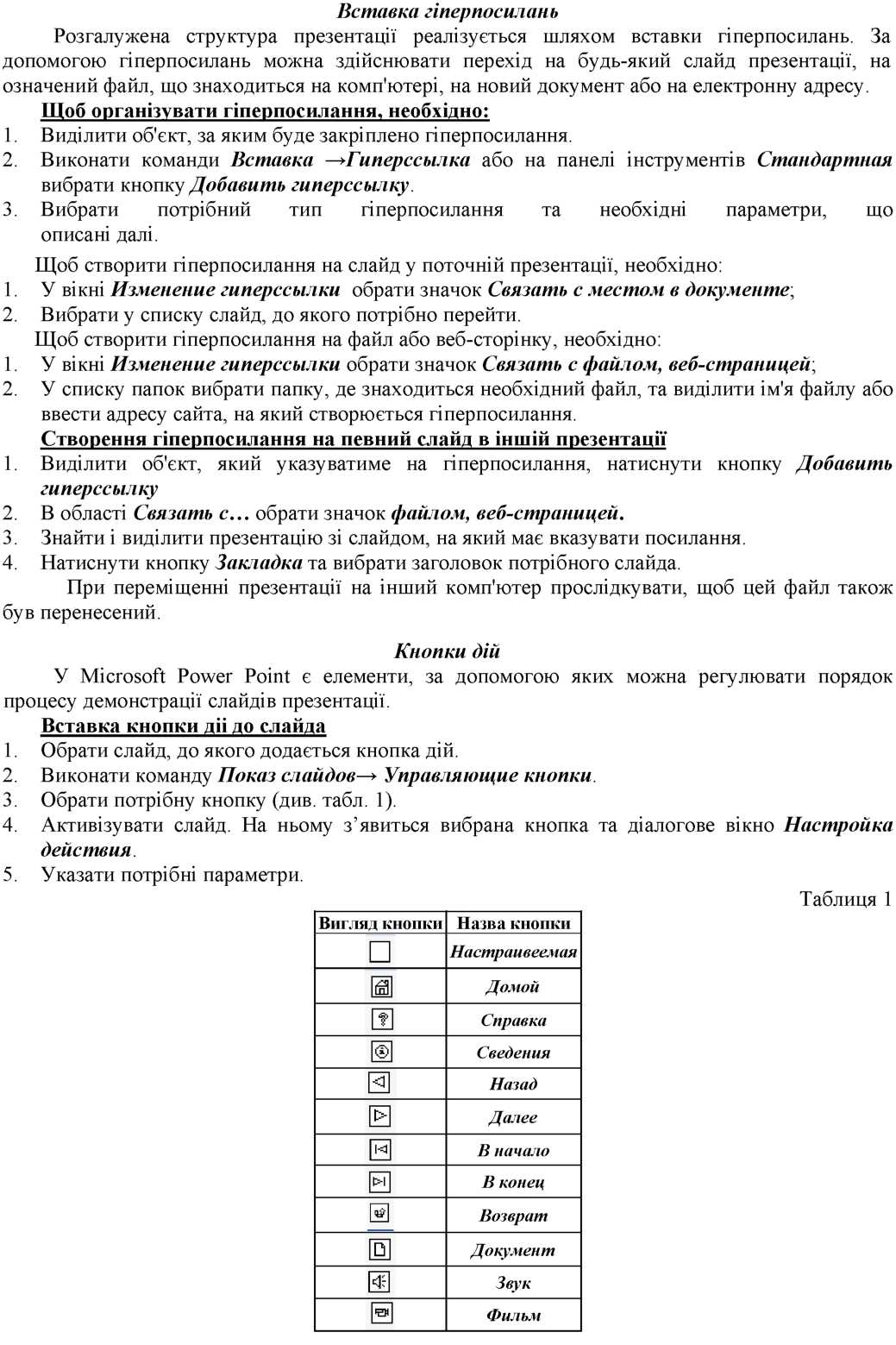 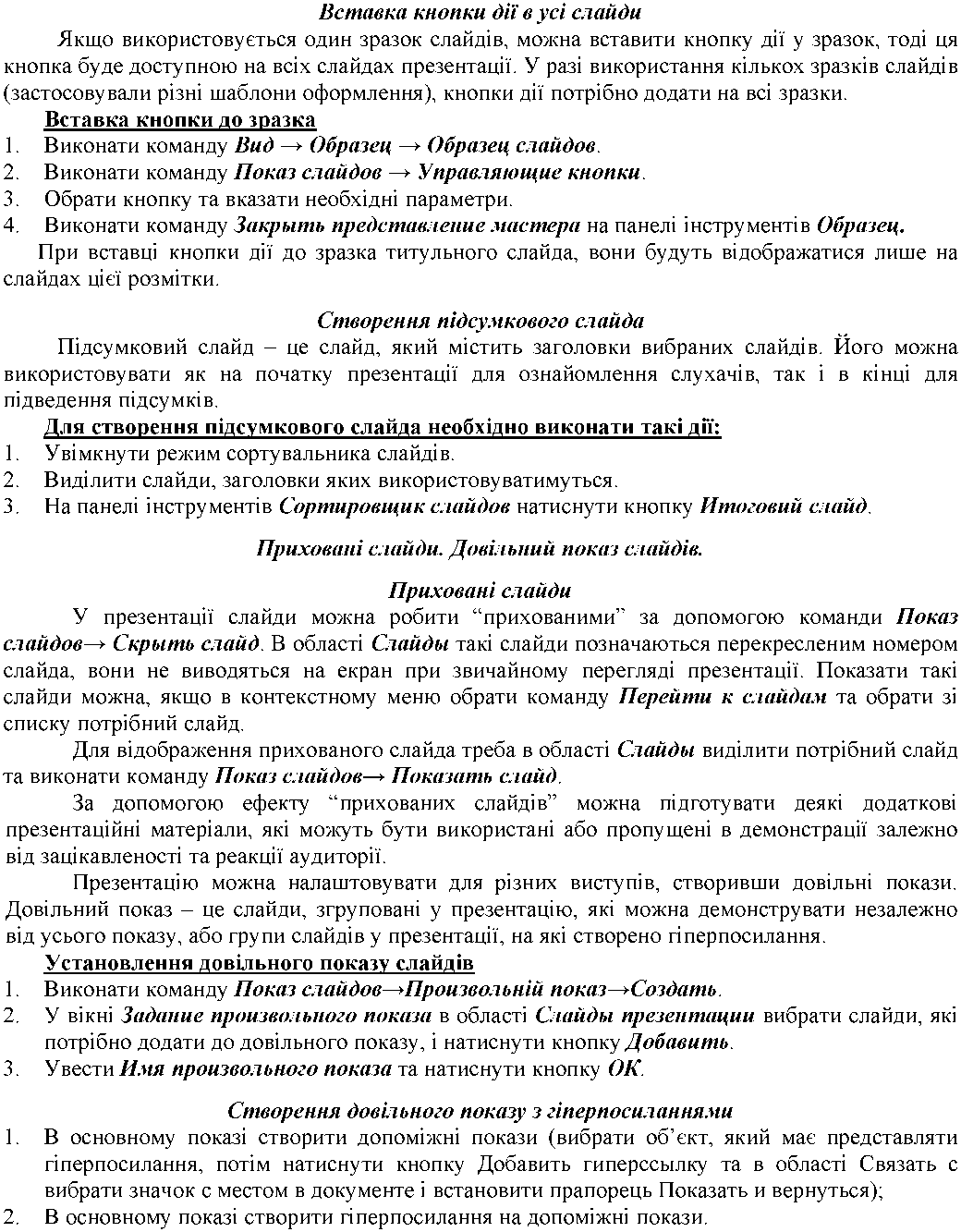 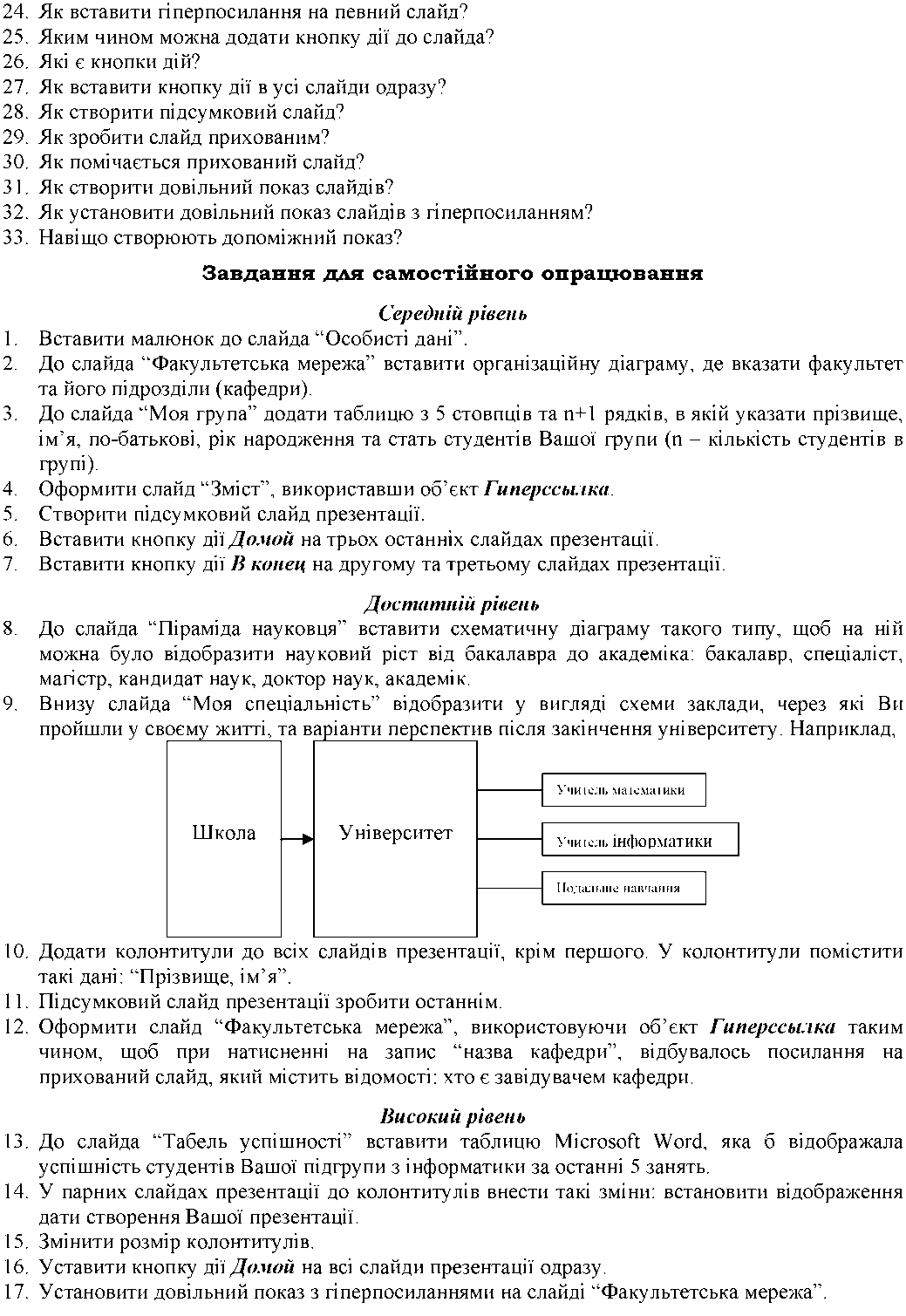 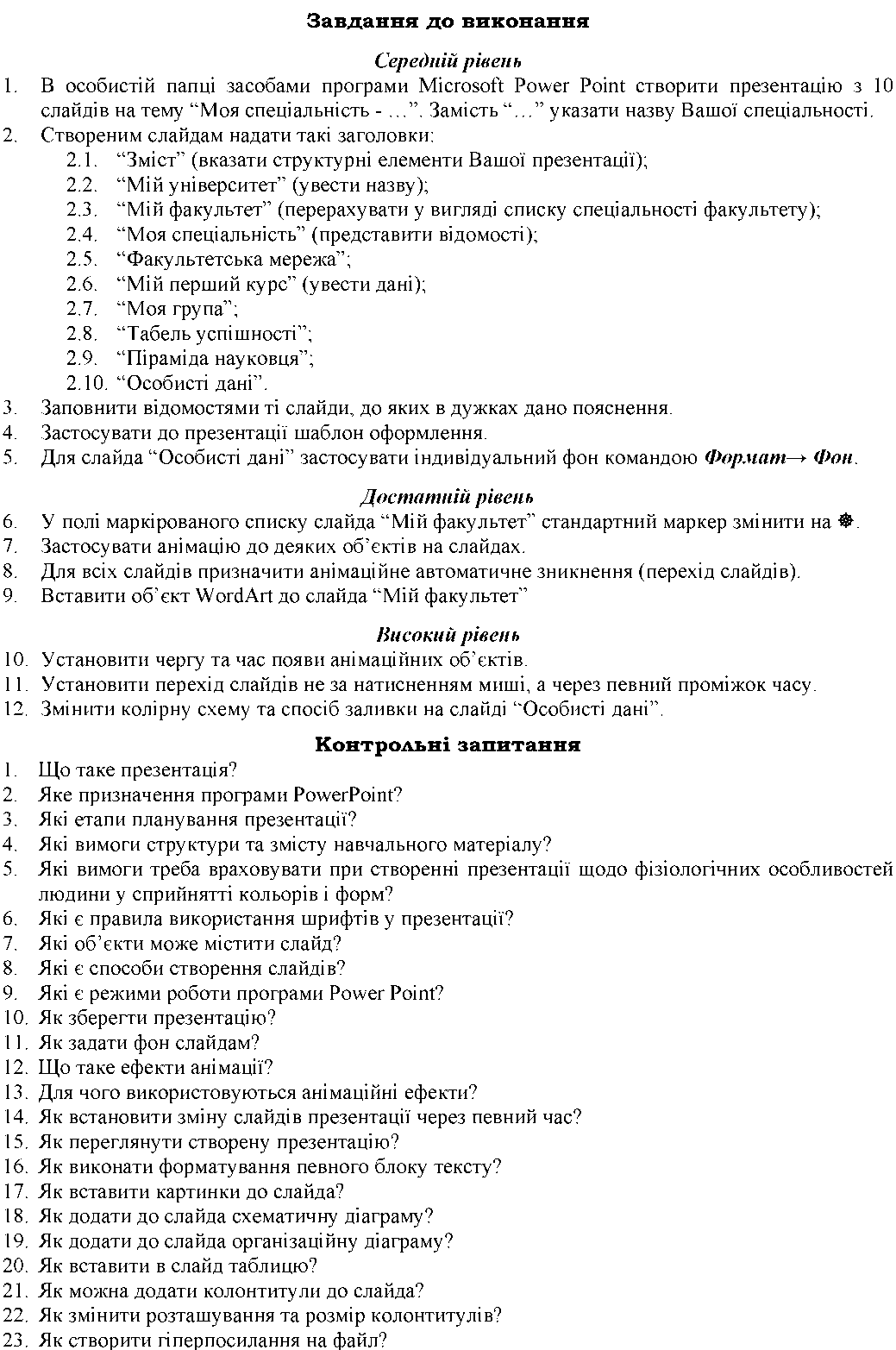 Завдання до виконанняСередній рівеньСтворити презентацію не менше 10 слайдів на задану тему.Достатній рівеньСтворити між слайдами переходи.На кожному слайді повинна бути присутня анімація.Задати час показу презентації.Високий рівеньСтворити звуковий супровід показу слайдів.Додати відео в презентацію.Створити гіперпосилання між слайдами